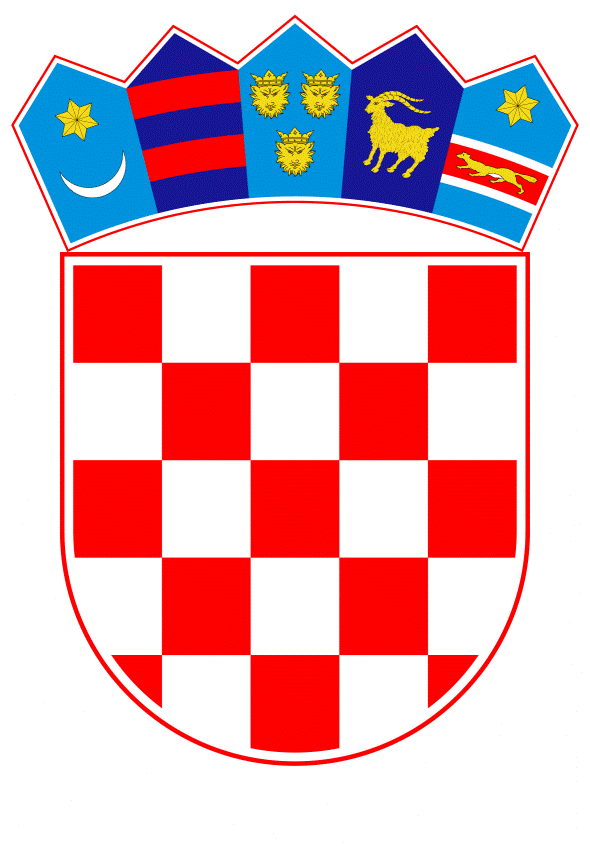 VLADA REPUBLIKE HRVATSKEZagreb, 9. siječnja 2020.______________________________________________________________________________________________________________________________________________________________________________________________________________________________PRIJEDLOGNa temelju članka 31. stavka 3. Zakona o Vladi Republike Hrvatske (Narodne novine, broj 150/11, 119/14, 93/16 i 116/18), Vlada Republike Hrvatske je na sjednici održanoj ______________ 2020. godine donijelaZ A K L J U Č A KPrihvaća se Izvješće o provedbi Akcijskog plana za provedbu Nacionalnog plana za borbu protiv diskriminacije za razdoblje od 2017. do 2019. godine, za 2017. i 2018. godinu, u tekstu koji je Vladi Republike Hrvatske dostavio Ured za ljudska prava i prava nacionalnih manjina aktom, klase: 004-01/19-06/01, urbroja: 50450-01/03-19-67, od 10. prosinca 2019. godine.Zadužuje se Ured za ljudska prava i prava nacionalnih manjina da o ovome Zaključku izvijesti nadležna tijela, nositelje i sunositelje provedbe mjera iz Akcijskog plana iz točke 1. ovog Zaključka. Klasa:Urbroj:Zagreb, __________ 2020. godine                                                                                                      PREDSJEDNIKmr. sc. Andrej PlenkovićOBRAZLOŽENJEVlada Republike Hrvatske je na sjednici održanoj dana 1. prosinca 2017. godine usvojila Odluku o donošenju Nacionalnog plana za borbu protiv diskriminacije za razdoblje od 2017. do 2022. godine i Akcijskog plana za provedbu Nacionalnog plana za borbu protiv diskriminacije za razdoblje od 2017. do 2019. godine.Nacionalni plan za borbu protiv diskriminacije je strateški dokument kojim Vlada Republike Hrvatske, na temelju analize stanja, postavlja prioritete, predlaže ciljeve te usmjerava svoje napore prema izgradnji cjelovitog sustava zaštite od diskriminacije u Republici Hrvatskoj za šestogodišnje razdoblje. Akcijski plan za provedbu Nacionalnog plana za borbu protiv diskriminacije za razdoblje 2017. - 2019. godine prateći je operativni dokument za razdoblje od prve tri godine koji unutar svakog od utvrđenih prioritetnih mjera sadrži mjere, nositelje, pokazatelje rezultata, polazne vrijednosti i rokove za izvršenje mjera te iznose i izvore sredstava koja se osiguravaju za provedbu pojedine mjere.U cilju praćenja provedbe Nacionalnog plana za borbu protiv diskriminacije za razdoblje od 2017. do 2022. godine osnovana je Radna skupina za praćenje provedbe Nacionalnog plana za borbu protiv diskriminacije 2017.–2022. godine, koja jedanput godišnje izvještava Vladu Republike Hrvatske o provedbi mjera.Slijedom navedenog, Radna skupina pripremila je Nacrt Izvješća o provedbi Akcijskog plana za provedbu Nacionalnog plana, koje obuhvaća razdoblje za 2017. i 2018. godinu.Izvješće se temelji na podacima zaprimljenim od strane nadležnih tijela državne uprave i javne vlasti, kao i drugih nadležnih institucija, koji su prema Akcijskom planu određeni nositeljima i sunositeljima provedbe mjera u okviru utvrđenih prioritetnih područja.Od ukupno 75 mjera, tijekom 2017. i 2018. godine provedena je 61 mjera, 4 mjere provode se djelomično, a 10 mjera nije provedeno.Iz Izvješća je vidljivo da su u svim prioritetnim područjima utvrđene mjere većinom provedene ili se kontinuirano provode aktivnosti koje pridonose unaprjeđenju sustava borbe protiv diskriminacije. Mjere koje se provode djelomično ili nisu provedene, takav status imaju zbog nedostatka administrativnih kapaciteta. Uzimajući u obzir da je rok provedbe tih mjera određen kao kontinuiran proces, sukladno dostavljenom podacima nositelja i sunositelja mjera, očekuje se njihova provedba u sljedećem izvještajnom razdoblju.Slijedom navedenog, predlaže se prihvaćanje Izvješća o provedbi Akcijskog plana za provedbu Nacionalnog plana za borbu protiv diskriminacije za razdoblje od 2017. do 2022. godine, za 2017. i 2018. godinu.Predlagatelj:Ured za ljudska prava i prava nacionalnih manjinaPredmet:Izvješće o provedbi Akcijskog plana za provedbu Nacionalnog plana za borbu protiv diskriminacije za razdoblje od 2017. do 2019. godine, za 2017. i 2018. godinu